Breakfast Menu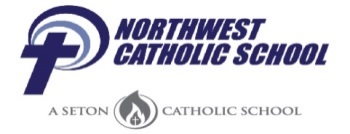 April 2017 (All breakfast includes your choice of skim or 1% white milk)Northwest Catholic offers a free breakfast to all enrolled students.  USDA  is an equal opportunity provider and employer. MondayTuesdayWednesdayThursdayFriday3CerealString CheeseFruit CupJuice4Sausage Biscuit SandwichString CheeseFruit CupJuice5No SchoolTeacher In-service6Mini WafflesYogurtOrangeCraisins7Scrambled EggsToastHashbrownApple Slices10CerealYogurtFruit CupJuice11Breakfast StickFruit CupJuice12Bagel w/Cream CheeseFruit CupJuice13No LunchDismissal 11:30All School DayLower Campus14No SchoolEaster Break171819202124CerealString CheeseFruit CupJuice25Egg & Cheese CroissantsHash BrownApple Slices26Breakfast RoundString CheeseFruit CupJuice27French Toast SticksSausage PattyFruit CupRaisins28Scrambled Eggs with Ham & CheeseToastOrangeJuice 